St. John Evangelical Lutheran Church		                Sunday, February 18, 2024229 South Broad Street					     	Jersey Shore, PA 17740   	 			   	     First Sunday of Lent	      570-398-1676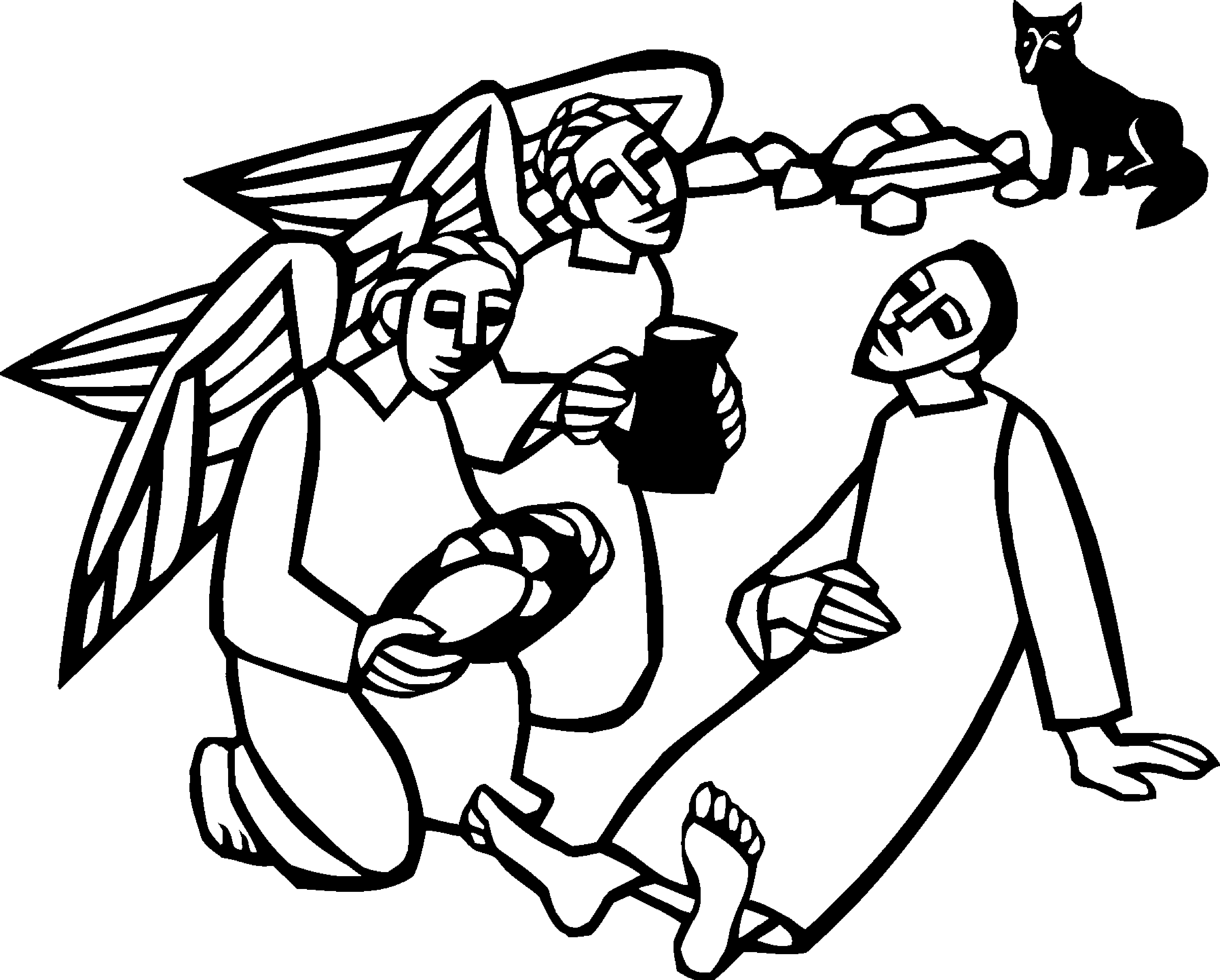 Children’s Church will meet upstairs in the youth Sunday School room at end of the hallway at 9:30 a.m.  Please take your child there before worship begins.  Introduction to the dayOn Ash Wednesday the church began its journey toward baptismal immersion in the death and resurrection of Christ. This year, the Sundays in Lent lead us to focus on five covenants God makes in the Hebrew Scriptures and to use them as lenses through which to view baptism. First Peter connects the way God saved Noah’s family in the flood with the way God saves us through the water of baptism. The baptismal covenant is made with us individually, but the new life we are given in baptism is for the sake of the whole world.SHARING OUR JOYS AND CONCERNSPrelude	The assembly standsGatheringThe Holy Spirit calls us together as the people of God.Confession and ForgivenessBlessed be the holy Trinity, ☩ one God,who writes the law on our hearts,who draws all people together through Jesus.Amen.Held in God’s mercy, let us confess our sinin the presence of God and of one another.Silence is kept for reflection.Holy God,we confess that we are caught in snares of sinand cannot break free.We hoard resources while our neighborsare hungry and cold.We speak in ways that silence others.We are silent when we should speak up.We keep score in our hearts.We let hurts grow into hatred.For all these things and for sins only you know,forgive us, Lord.     Amen.Here is a flood of grace:Out of love for the whole world,God draws near to us,breaks every snare of sin,washes away our wrongs,and restores the promise of life through ☩ Jesus Christ.   Amen.GATHERING SONG:  Christ When for Us You Were Baptized  304Greeting P: The grace of our Lord Jesus Christ, the love of God,and the communion of the Holy Spirit be with you all.C: And also, with you.Kyrie  p. 138 (front of hymnal)Prayer of the Day Holy God, heavenly Father, in the waters of the flood you saved the chosen, and in the wilderness of temptation you protected your Son from sin. Renew us in the gift of baptism. May your holy angels be with us, that the wicked foe may have no power over us, through Jesus Christ, our Savior and Lord, who lives and reigns with you and the Holy Spirit, one God, now and forever.Amen.		The assembly is seated.WordGod speaks to us in scripture reading, preaching, and song.	L: A reading from GenesisFirst Reading:    Genesis 9:8-17Today’s reading is the conclusion to the flood story. Because of human sin, God destroys the earth by flood, saving only Noah, his family, and the animals on the ark. Yet divine destruction gives way to divine commitment. As in the first creation, God blesses humanity and establishes a covenant with all creatures.8God said to Noah and to his sons with him, 9“As for me, I am establishing my covenant with you and your descendants after you, 10and with every living creature that is with you, the birds, the domestic animals, and every animal of the earth with you, as many as came out of the ark. 11I establish my covenant with you, that never again shall all flesh be cut off by the waters of a flood, and never again shall there be a flood to destroy the earth.” 12God said, “This is the sign of the covenant that I make between me and you and every living creature that is with you, for all future generations: 13I have set my bow in the clouds, and it shall be a sign of the covenant between me and the earth. 14When I bring clouds over the earth and the bow is seen in the clouds, 15I will remember my covenant that is between me and you and every living creature of all flesh; and the waters shall never again become a flood to destroy all flesh. 16When the bow is in the clouds, I will see it and remember the everlasting covenant between God and every living creature of all flesh that is on the earth.” 17God said to Noah, “This is the sign of the covenant that I have established between me and all flesh that is on the earth.”	L: The word of the Lord.  	C: Thanks be to God.Let us read responsively by verse the Psalm.Psalm: Psalm 25:1-10 1To you, O Lord,
  I lift up my soul.
 2My God, I put my trust in you; let me not be put to shame,
  nor let my enemies triumph over me.
 3Let none who look to you be put to shame;
  rather let those be put to shame who are treacherous.
 4Show me your ways, O Lord,
  and teach me your paths. 
 5Lead me in your truth and teach me,
  for you are the God of my salvation; in you have I trusted all the day long.
 6Remember, O Lord, your compassion and love,
  for they are from everlasting.
 7Remember not the sins of my youth and my transgressions;
  remember me according to your steadfast love and for the sake of your goodness, O Lord.
 8You are gracious and upright, O Lord;
  therefore you teach sinners in your way. 
 9You lead the lowly in justice
  and teach the lowly your way.
 10All your paths, O Lord, are steadfast love and faithfulness
  to those who keep your covenant and your testimonies. L:  A reading from First PeterSecond Reading:   1 Peter 3:18-22As God acted through Christ’s suffering and death to bring us to God, so God acts through baptism to save us from a sinful existence. This spiritual cleansing marks our new life in Christ.18Christ also suffered for sins once for all, the righteous for the unrighteous, in order to bring you to God. He was put to death in the flesh, but made alive in the spirit, 19in which also he went and made a proclamation to the spirits in prison, 20who in former times did not obey, when God waited patiently in the days of Noah, during the building of the ark, in which a few, that is, eight persons, were saved through water. 21And baptism, which this prefigured, now saves you—not as a removal of dirt from the body, but as an appeal to God for a good conscience, through the resurrection of Jesus Christ, 22who has gone into heaven and is at the right hand of God, with angels, authorities, and powers made subject to him.L: The word of the Lord.     C: Thanks be to God.	The assembly stands. Gospel Acclamation p.142	Return to the Lord, your God, for he is gracious and merciful,	Slow to anger, and abounding in steadfast love, and abounding instead fast love.P: The holy gospel according to St. Mark the first chapter.C: Glory to you, O Lord.Gospel:   Mark 1:9-15The Spirit that comes upon Jesus at his baptism sustains him when he is tested by Satan so that he might proclaim the good news of God’s reign.9In those days Jesus came from Nazareth of Galilee and was baptized by John in the Jordan. 10And just as he was coming up out of the water, he saw the heavens torn apart and the Spirit descending like a dove on him. 11And a voice came from heaven, “You are my Son, the Beloved; with you I am well pleased.”
 12And the Spirit immediately drove him out into the wilderness. 13He was in the wilderness forty days, tempted by Satan; and he was with the wild beasts; and the angels waited on him.
 14Now after John was arrested, Jesus came to Galilee, proclaiming the good news of God, 15and saying, “The time is fulfilled, and the kingdom of God has come near; repent, and believe in the good news.”P: The gospel of the Lord.C: Praise to you, O Christ.	The assembly is seated.Sermon 	The assembly stands.Hymn of the Day:  When We Are Tested  ACS 922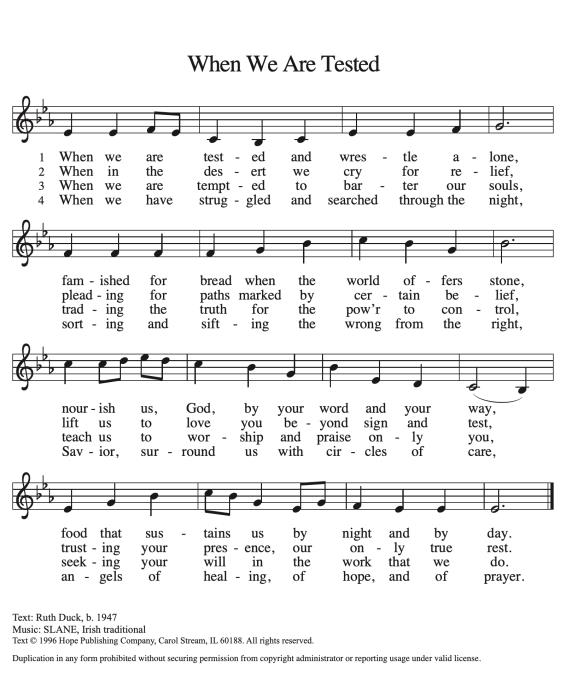 THE NICENE CREED  p. 104 in the front of the hymnalPrayers of IntercessionA:  Trusting in God’s promise to reconcile all things, let us pray for the church, the well-being of creation, and a world in need.A brief silence.God our truth, the ark of your church has room for many expressions of faith. We give thanks for voices that challenge and awaken your people (especially that of Martin Luther, renewer of the church, whom we commemorate today). Hear us, O God.C:  Your mercy is great.A:  God our maker, you remember your covenant with the earth and its inhabitants. Rescue communities and creatures hurting from natural disasters. Preserve species and habitats endangered by human carelessness and disregard. Hear us, O God.C:  Your mercy is great.A:  God our light, you know our weakness. Free all who govern from the temptations of power. Sustain all who work for human rights in every nation (organizations may be named). Hear us, O God.C:  Your mercy is great.A:  God our help, you care for your beloved children. Comfort all who are grieving, ill, afraid, in pain, or in despair. Feed hungry people living in food deserts. Protect any at risk from exploitation and abuse. Hear us, O God.C:  Your mercy is great.A:  God our home, you gather your people. Grant us health and safety as we assemble. Keep us mindful of any who are homebound, hospitalized, convalescing, or traveling (especially). Hear us, O God.C:  Your mercy is great.A:  God of tender compassion, in Jesus you brought healing and relief to a sick and suffering world. By the Holy Spirit you send us out to do the same. Fortify the work of Global Health Ministries as they seek to bring care and healing to populations in dire need.Hear us O God,C:  Your mercy is great.	Here other intercessions may be offered.A:  God our hope, you promise eternal life to your beloved children. We remember with gratitude those who have lived and died in faith. Grant that we may also dwell with you in everlasting peace. Hear us, O God.C:  Your mercy is great.P:  Accompany us on our journey, God of grace, and receive the prayers of our hearts, through Jesus Christ, our Savior.   Amen.	The assembly is seated.  CHOIR ANTHEM   O For GraceA TIME OF SILENT MEDITATION	The assembly stands.Offering PrayerJesus, you are the bread of lifeand the host of this meal.Bless these gifts that we have gatheredthat all people may know your goodness.Feed us not only with this holy foodbut with hunger for justice and peace.We pray this in your name.   Amen.gREAT THANKSGIVING  p.144   (in the beginning of the hymnal)	Dialogue 	Preface by the Pastor	Holy Holy Holy  p. 144Thanksgiving at the TableWords of InstitutionTHE LORD’S PRAYER P 145 (in the beginning of the hymnal)Invitation to Communion P: Bread for the journey.A feast for hungry hearts. Come!Communion	When giving the bread and cup, the communion ministers sayThe body of Christ, given for you.The blood of Christ, shed for you.	and each person may respond    Amen.Communion Song   Lamb of God p. 146Song after Communion  	Jesus, Remember Me Jesus, remember me when you come into your kingdom.
Jesus, remember me when you come into your kingdom.		The assembly stands.Prayer after CommunionA: Generous God,at this table we have tasted your immeasurable grace.As grains of wheat are gathered into one bread,now make us one loaf to feed the world;in the name of Jesus, the Bread of life.   Amen.SendingGod blesses us and sends us in mission to the world.Blessing Beloved, we are God’s own people,holy, washed, renewed.God bless you and keep you,shower you with mercy,fill you with courage,and ☩ give you peace.  Amen.Sending Song:  O Lord, Throughout These Forty Days  319DismissalP:  Go in peace. Share your bread.C:  Thanks be to God.AnnouncementsWe welcome our visitors and ask that you sign a Visitor Attendance and Holy Communion Card that is located in the pew rack. We ask that cards be returned via the offering plate during the receiving of the offering. We practice “open Communion” here at St. John meaning that all who believe in the “real presence” of Christ are welcomed to receive the Sacrament of Holy Communion. We offer two choices for Holy Communion, wine or grape juice. Those worshipers desiring grape juice are asked at the communion rail to place their right hand over their heart after receiving “The Body of Christ.”Remember in prayer: Rowan Aldridge, Jim Allen, Connie Barker, Danny Bennett, Maisy Boyles, Agnes Cryder, Don Delaney, Helen Delaney, Mary Ellen Doughtery, Joanne Fisher, Dawn Fryer, Margaret Gohl, Dawn Hauser, Dean Hoffman, Myrtle Long, Cabe and Cambell McCracken and their parents Crae and Megan, Mick Miller, Penny Parks-Dean, Cora Pelletier, Pam Shuler, John Truax, and all of our shut-ins.We also remember in prayer Family Promise; Presiding Bishop Elizabeth Eaton and Rev. Michael Burk Presiding Bishop Pro Temp --ELCA; Bishop Craig A. Miller - USS; for our Companion Synods in Liberia and Ansbach-Wurzburg, Germany, and for peace in Ukraine and Israel.We pray for the safety of our military troops around the world including Mark Baier, Isaac Boring, Jade Cordrey, Ben Cramer, Trevor and Nehemiah Eberhart, Patrick Hamlin, Paul Laidacker, Steven Moore, Maddison Myers, Tyler O’Neal, Adam Shaffer, Jeremy and Haley Naugle Sorrell, Richie Speicher, Aaron Stabley, Paul St. James, Kevin Titus, and Jenna White. We also lift up in prayer their families who strive to keep a normalcy in the family and continue on often with added stress.Special thanks to this week’s helpers: Lector –Shane Snyder; Assisting Ministers--Karen Aucker and Gary Johnson; Head Usher –Bob Wehler; Teller–Brayden Wehler; Bulletin Sponsor-- Auckers; Children's Church --Cathy Eisner. Next weeks’ helpers: Lector –Deb Heydrich; Assisting Ministers --Joyce Braucht and Carl Schaefer; Head Usher –Bob Wehler; Teller–Brayden Wehler Bulletin Sponsor-- Auckers; Children's Church--Holly Dittmar; Flowers -- .This week's flowers are to the glory of God.  The Sanctuary Candle in February is in memory of Gram Yost by Nicole, Hannah, Bryan and Adalynn.  Thank you everyone for all the prayers and cards!  I appreciate all!  	Connie BarkerThank you to the youth, their advisors and parents who planned, prepared and hosted a wonderful and delicious Fasnacht Dinner!Anyone interested in joining a texting prayer chain please text Christine Barner at 570-360-0178.  This texting chain will send out the prayers that are received for the calling prayer chain.  This chain is a one-way chain, please do not "reply" when you receive a message. The Lutheran Church Women’s Prayer Chain is a vital ministry of St. John Lutheran.  Anyone in need of prayers is asked to contact any of the following persons Gloria Ely – 570-873-3597       Joyce Braucht - 570-398-2852.  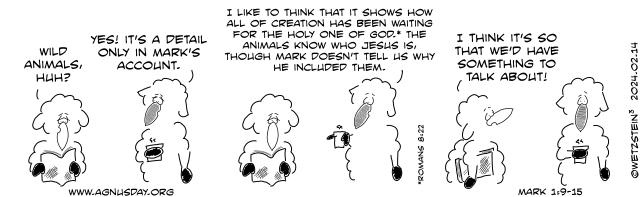 		Calendar Sunday, February 18, 2024 1st Sunday of Lent	8:30 a.m. Adult Sunday School	9:30 a.m. Worship Service with Children's Church	10:30 Choir rehearsal	Elementary age Youth after church, Brunch provided.  Cookie/Craft makingMonday, February 19, 2024	10:00 a.m.  Bible Study	6:00 p.m. Christian Ed	7:00 p.m. Yourh Planning	Wednesday, February 21, 2024    	11:30 a.m. Fellowship at Shore Dinner	7:00 p.m. Lent 1 Service at St JohnSunday, February 25, 2024    Lent 2  	8:30 a.m. Adult Sunday School	9:30 a.m. Worship Service with Children's Church	10:30 a.m. choir rehearsal	1:00 p.m. Nippenose Worship 	2:00 p.m. CatechismLent/Easter DatesFebruary 21, Lent 1 at St. John Lutheran at 7:00 pmFebruary 28, Lent 2 at Garman Lutheran at 7:00 pmMarch 6, Lent 3 at Grace Lutheran at 7:00 pmMarch 10, Healing Service on Sunday morning, 9:30 amMarch 13, Lent 4 at St. John Lutheran at 7:00 pmMarch 20, Lent 5 at Garman Lutheran at 7:00 pmMarch 24, Sunday of the Passion, Reading Passion of St. Mark, 9:30 am	volunteer readers needed. Sign-up sheet on the tower bulletin boardMarch 28, Maundy Thursday, 7:00 pmMarch 29, Good Friday, St. James, 7:00 pmMarch 30, Holy Saturday Easter Egg Hunt, 11:00 amMarch 31, Resurrection of Our Lord, 6:00 am and 9:30 amApril 7, Holy Humor Sunday, 9:30 am